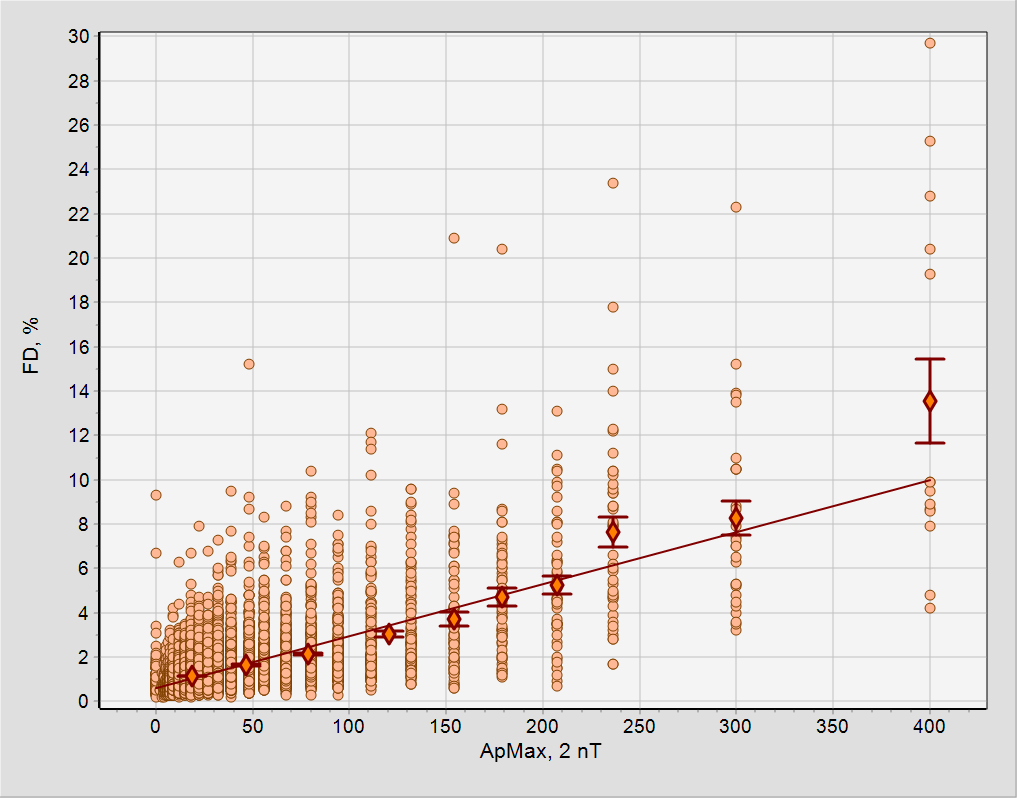 ApMax MagnM  n=    6988 sigma=  1.2827  r = 0.64351 A =  0.613  sA =  0.015  B = 0.02343 sB = 0.00033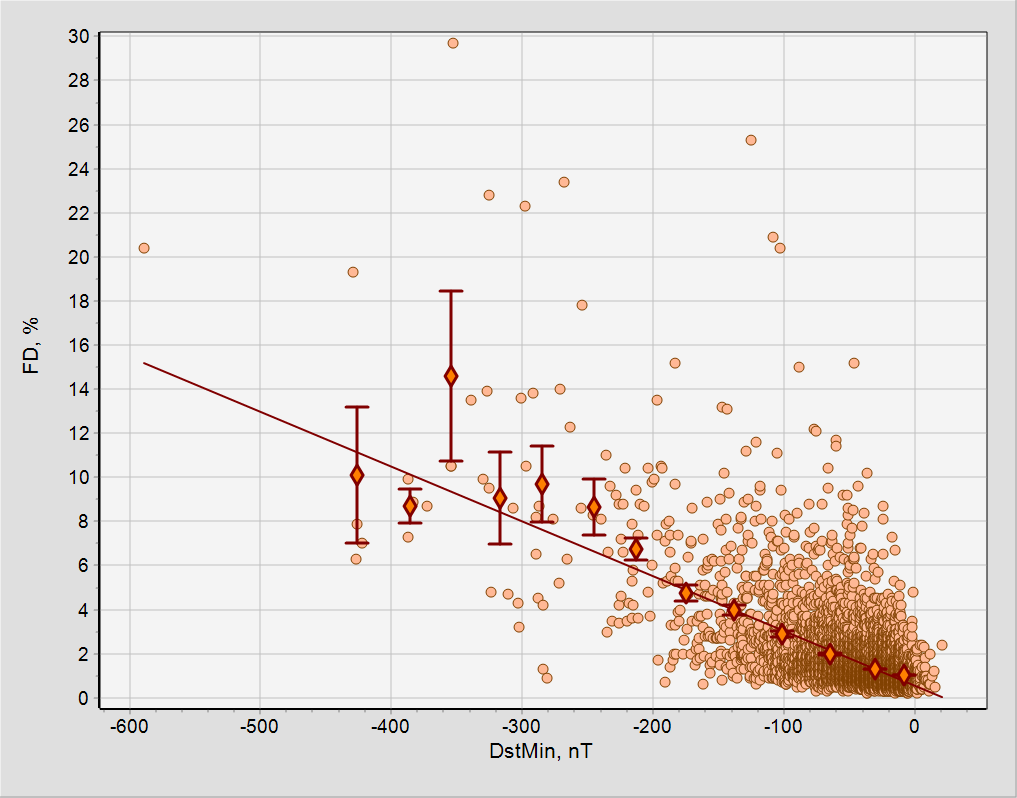 DstMin MagnM   n=    7257 sigma=  1.3173  r =-0.60426 A =  0.552  sA =  0.015  B =-0.02481 sB = 0.00038